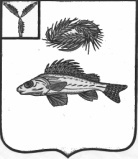 СОВЕТМАРЬЕВСКОГО МУНИЦИПАЛЬНОГО ОБРАЗОВАНИЯ
ЕРШОВСКОГО РАЙОНА САРАТОВСКОЙ ОБЛАСТИРЕШЕНИЕот 02.11.2018  года	                                    № 4-10В соответствии с Федеральным законом от 02.03.2007 № 25-ФЗ «О муниципальной службе в Российской Федерации», руководствуясь Уставом Марьевского муниципального образования Ершовского района, Совет Марьевского муниципального образования Ершовского района РЕШИЛ:Внести в решение Совета Марьевского муниципального образования Ершовского района от 14.09.2017 №67-138 «Об утверждении Положения о порядке получения муниципальными служащими Марьевского МО разрешения представителя нанимателя участвовать на безвозмездной основе в управлении некоммерческими организациями в качестве единоличного исполнительного органа или вхождения в состав их коллегиальных органов управления» (далее по тексту – Положение) следующие изменения:пункт 5 Приложения к Положению после слов «в администрацию Марьевского МО» дополнить словами «, главе МО.»;в пункте 10 Приложения к Положению слова «представителем нанимателя» заменить словами «главой МО».  Разместить настоящее постановление на официальном сайте администрации Ершовского  муниципального района.Глава Марьевского МО                                                                     С.И. Яковлев                                                      												О внесении изменений в решение Совета Марьевского муниципального образования Ершовского района от 14.09.2017 №67-138